Упиши број који недостаје:________Х=80Д________Х=50С________Д=30ЈЗаокружи број који је дељив са 4!53,72,66,19Упиши бројеве представљене сликама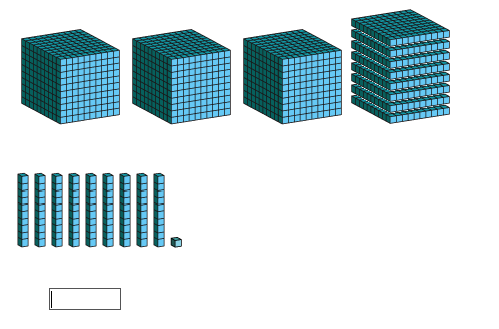 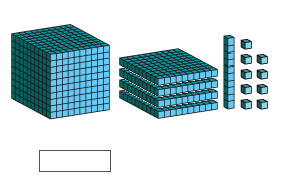 Упиши цифру која недостаје:1 360+6 373=7 _33Пронађи у табели и упиши  два броја која дају назначену разлику:_______-_______= 269Којим изразом је приказан закон здруживања сабирака?(Означи кружић испред тачног одговора!)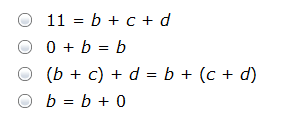 Којим изразом је приказан закон замене места сабирака? (Означи кружић испред тачног одговора!)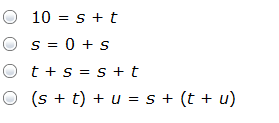 Из табеле препиши бројеве који дају назначени збир:_____________+___________=5 206Упиши цифре које недостају:6   _6_  _ _7  -  1 629 718  =  _  2_8 35_Упиши број који недостаје:6 789 543 ∙ 5 764 ∙ __ = 0Упиши два броја из табеле чији је производ 48! ____и______Фабрика произведе 1 500 000 жвака дневно.Колико ће произвести за 680 дана?_________________________________________________________________________________Израчунај:27∙38∙57=_______________Упиши знак <,> или =48∙(16∙12)     29∙(42∙7)Израчунај:48:12=На основу везе множења и дељења упиши број који недостаје:Ако је 203 754 118 : 4 335 194 = 47, онда је ______       4 335 194=203 754 118Израчунај:16 000 : 4=______________25 000: 500=______________160 000: 80 000=_________4 952 135 : 5 =_______________Попуни табелу:У табели пронађи и упиши одговарајуће бројеве:________: _______=7Да ли је 2 345 678 дељиво бројем 10?_____Упиши бројеве који недостају:9:______=3_______:3=30090 000:_____=3Запиши  израз:Број а умањен је 6 пута_________Број с увећан је за 9_________Број е умањен је за 2_________Број р увећан је 3 путаУочи правило и попуни табелу:Попуни табелу, ако је m=78z-75Прочитај из табеле и упиши одговор:За колико је су златне наруквице скупље од бисерних брошева?_______________________________________Погледај графикон на коме је приказана продаја аутомобила у једном салону,па заокружи слово испред тачног одговора: 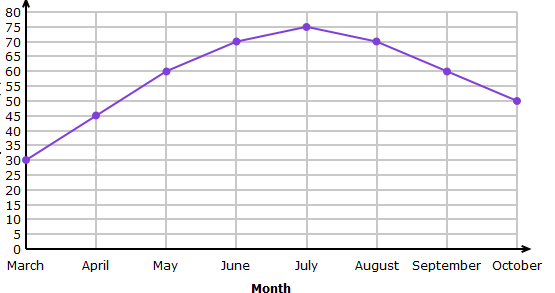 У ком од ових месеци је продато  50 аутомобила:а)Мајб)Августв)Септембар г)ОктобарНа графикону је приказана штедња две девојчице у доларима. Погледај графикон,па одговори на питање бојењем кружића испред тачног одговора: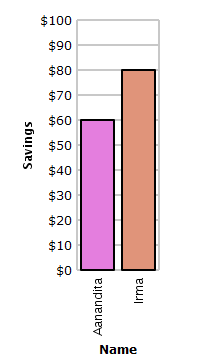 Која табела показује исте податке као графикон? 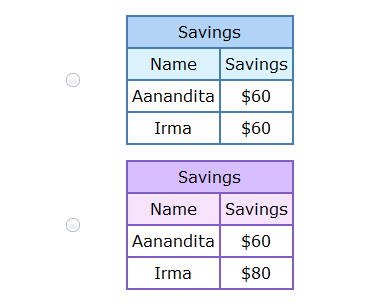 Један наставник фитичког је бројао колико кругова око школског дворишта могу да истрче његови ученици.На основу графичког приказа одговори на питање: 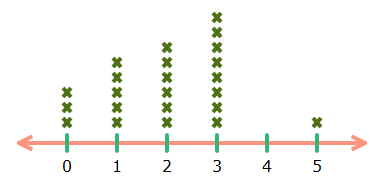                                   Број круговаКолико ученика може да истрчи више од 4 круга?_______________________________На основу табеле одговори на питање:Колико ученика има мање од 3 пара чизама?_________________________________Ово је приказ анкете о омиљеним животињама у једном одељењу које има 28 ученика. Погледај податке,па одговори на питање: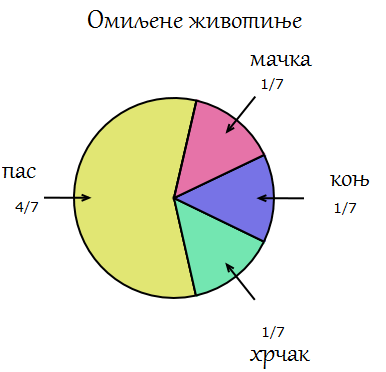 Колико ученика је изјавило да им је пас омиљена животиња?____________________________Збир два броја је 25,а њихова разлика је 19.Који су то бројеви?__________и__________Збир два броја је 72, а један је 8пута већи од другог. Који су то бројеви?______и_______Пронађи и упиши број који недостаје:5,45,405,3 645,_________Попуни табелу одговарајућим мерним бројевима:Допуни:176h=_____дана_____h4дана 9h + 4дана 16h= _____дана_____h3године су 3/10____________(упиши јединицу мере за време)Аутобус је кренуо у 11:57,а стигао на одредиште у 0:10 наредног дана.Колико је трајало путовање?_________________________________________________Које време недостаје?Означи кружић испред тачног одговора!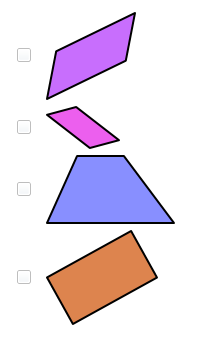 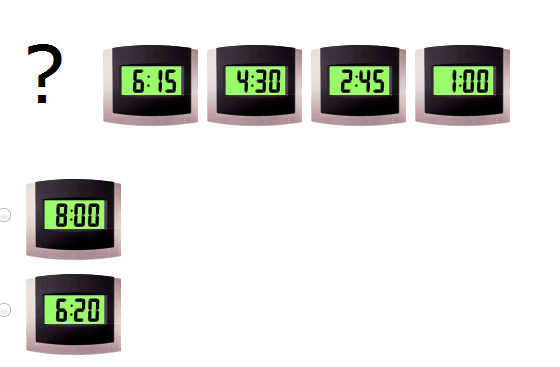 Означи све правоугаонике!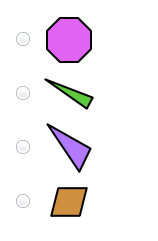 Која од ових фигура има и оштар и туп угао?Колико укупно страница имају два троугла,један квадрат и један правоугаоник?__________________________________________________________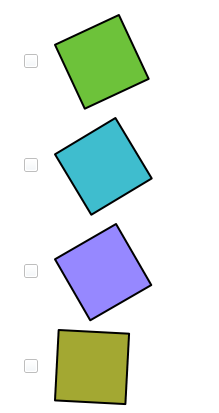 Означи све квадрате на слици:Обим фигуре са слике је _______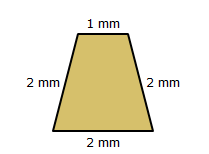 Колика је површина фигуре са слике ако је страница једног мерног квадрата 1 cm?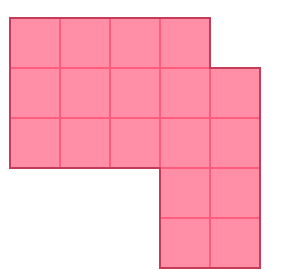 Изрази разломком број заокружених  лептира!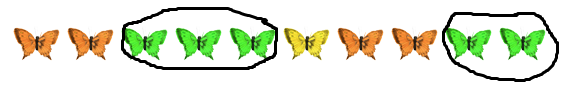 Упиши број 1/3  на линију!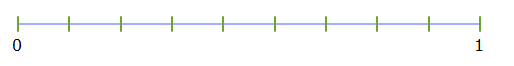 Који знак треба уписати између разломака?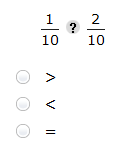 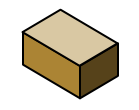 Колико ивица има квадар?а)6б)12в)8г)414591135562427799483675497022 8753 9865 1976781112172426дељеникделилацколичникостатак1 732522 962828 743439 30933 103519212935476275дељеникостатак3634846056796zm2463938Цене накита у евримаЦене накита у евримаЦене накита у евримаЦене накита у евримаЦене накита у евримаброшевинаруквицеогрлицепрстењерубин616211740524сребро671156645126злато411583743820бисери407954809732Број пари чизамаБрој ученика0711721539419метримилиметри12 000450 000700 000